                                                                                                                                           Проект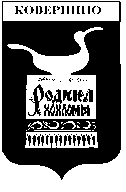 Администрация Ковернинского муниципального округаНижегородской областиП О С Т А Н О В Л Е Н И Е___________                                                                                                   № ___Об утверждении бюджетного прогнозаКовернинского муниципального округа Нижегородской областина долгосрочный период (2019 - 2026 годы)В соответствии со статьей 170.1 Бюджетного кодекса Российской Федерации, решением Совета депутатов Ковернинского муниципального округа Нижегородской области от 5 ноября 2020 года № 37 "Об утверждении Положения о бюджетном процессе в Ковернинском муниципальном округе Нижегородской области", постановлением Администрации Ковернинского муниципального района Нижегородской области от 4 декабря 2020 года           № 757 "Об утверждении Порядка разработки бюджетного прогноза Ковернинского муниципального округа Нижегородской области на долгосрочный период» администрация Ковернинского муниципального округа постановляет:Утвердить прилагаемый бюджетный прогноз Ковернинского муниципального округа Нижегородской области на долгосрочный период (2019 - 2026 годы).Отменить:	- постановление Администрации Ковернинского муниципального района от 17.01.2018 г. № 37 «Об утверждении бюджетного прогноза Ковернинского муниципального района Нижегородской области на долгосрочный период (2018-2023 годы)»;	- постановление Администрации Ковернинского муниципального района от 08.02.2019  г. № 103 «О внесении изменений в бюджетный прогноз Ковернинского муниципального района Нижегородской области на долгосрочный период (2018-2023 годы), утвержденный постановлением Администрации Ковернинского муниципального района Нижегородской области от 17 января 2018 года № 37»;	- постановление Администрации Ковернинского муниципального района от 24.01.2020 г. № 45 «О внесении изменений в бюджетный прогноз Ковернинского муниципального района Нижегородской области на долгосрочный период (2018-2023 годы), утвержденный постановлением Администрации Ковернинского муниципального района Нижегородской области от 17 января 2018 г. № 37.2. Настоящее постановление подлежит официальному обнародованию через районную библиотеку и опубликованию на сайте Администрации Ковернинского муниципального округа.3. Контроль за исполнением настоящего постановления возложить на начальника финансового управления администрации Ковернинского муниципального округа В.Н.Соколову.Глава местного самоуправления                                                     О.П.ШмелевОтпечатано 15 экз:1. В дело - 12. В гос. правовой департамент - 13. В Прокуратуру – 15. В Фин. управление – 36. В Администрацию Ковернинского муниципального района - 17. В КИО – 18. В ОКС –1 9. В Отдел культуры и кино – 1 10. В Отдел по физ.культуре и спорту – 111. В УСХ –1 12. В РОО –113. В МУК "Ковернинская ЦБС" – 1Соколова В.Н.   2-15-35"Утвержденпостановлением администрации                                                      Ковернинского муниципального округа 	Нижегородской области от ____2021 года  № ___Бюджетный прогноз Ковернинского муниципального округа Нижегородской области на долгосрочный период(2019-2026 годы)I. Условия формирования бюджетного прогноза и основныеитоги реализации бюджетной, налоговой и долговой политикиКовернинского муниципального района Нижегородской областив 2019 годуБюджетная и налоговая политика Администрации Ковернинского муниципального района Нижегородской области в 2019 году была направлена на решение задач бюджетной консолидации в целях обеспечения устойчивости и сбалансированности консолидированного бюджета Ковернинского муниципального района Нижегородской области.		Доходы консолидированного бюджета Ковернинского муниципального района  в 2019 году получены в объеме 830,5 млн. рублей и увеличились за 2017 - 2019 годы на 176,4 млн. рублей, или на 27,0 %.				Расходы консолидированного бюджета Ковернинского муниципальногорайона в 2019 году исполнены в объеме 825,0 млн. рублей и увеличились за 2017 - 2019 годы на 183,4 млн. рублей, или на 28,6 %.		Наибольший удельный вес врасходах консолидированного бюджета занимают расходы на отрасли социальной сферы - ежегодно более 60 % в общем объеме расходов.							Администрацией Ковернинского муниципального района обеспечено своевременное и в полном объеме исполнение всех принятых расходных обязательств, в том числе по выплате заработной платы работникам бюджетной сферы с учетом повышения оплаты труда в рамках реализации указов Президента Российской Федерации от 7 мая 2012 года и осуществления социальных выплат.Начиная с 2019 года, реализуются мероприятия в рамках четырех национальных проектов, на которые было направлено 10,9 млн. рублей за счет федеральных, областных и местных средств.Кроме того с привлечением средств федерального и областного бюджетов реализованы мероприятия по развитию образования, сельского хозяйства, малого предпринимательства, реализованы программы обеспечения жильем отдельных категорий граждан. Проводилась эффективная долговая политика, в том числе посредством привлечения кредитных ресурсов в форме возобновляемых кредитных линий.	Главным условием формирования бюджетного прогноза на долгосрочный период являются поставленные на федеральном ирегиональном уровнях задачи бюджетной консолидации, а также снижение долговой нагрузки на бюджет муниципального округа, что требует обеспечения стабильного роста доходов, взвешенного подхода к расходованию бюджетных средств и установлению жестких бюджетных ограничений.											Также важнейшим условием организации бюджетного процесса в современных условиях является обеспечение открытости и доступности информации о бюджете, а также повышение заинтересованности граждан в обсуждении целей и результатов использования бюджетных средств.II. Основные подходы к формированию бюджетной, налоговойи долговой политики на долгосрочный периодБюджетная политика администрации Ковернинского муниципального округа Нижегородской области сохраняет преемственность бюджетной политики предыдущего планового периода и ориентирована в первую очередь на реализацию основных задач, определяемых Президентом Российской Федерации и Правительством Российской Федерации,  прогноза социально-экономического развития Нижегородской области на долгосрочный период (до 2035 года).		Основными направлениями бюджетной политики будут являться:	- обеспечение сбалансированности и устойчивости бюджета Ковернинского муниципального округа, в том числе за счет:формирования реалистичного прогноза поступления доходов, основанного на прогнозе социально-экономического развития Ковернинского муниципального округа;недопущения принятия новых расходных обязательств, не обеспеченных источниками финансирования;проведения взвешенной долговой политики, реализации мер, направленных на обеспечение безопасного уровня долговой нагрузки   на  бюджет муниципального округа,- осуществление мер по повышению эффективности использования бюджетных средств, в том числе за счет:  проведения фронтальной оптимизации расходов  бюджета муниципального округа, в том числе путем сокращения расходов бюджета муниципального округа, за исключением расходов на оплату труда и предоставление мер социальной поддержки населения, до 10% к уровню предыдущего года;концентрации финансовых ресурсов на достижении целей и результатов муниципальных программ, направленных на реализацию региональных и национальных проектов;уточнения параметров, сроков и приоритетов реализации муниципальных программ в зависимости от изменения объемов федеральных и областных средств, направляемых на реализацию федеральных и региональных проектов, в связи с удлинением срока реализации национальных проектов до 2030 года; повышение операционной эффективности использования бюджетных средств; повышения качества оказываемых муниципальных услуг (выполнения работ);внедрения системы управления налоговыми расходами и обеспечения ее интеграции в бюджетный процесс,- повышение эффективности муниципального управления, в том числе за счет: совершенствования инструментов программного планирования;повышения качества финансового менеджмента в отраслевых (функциональных) органах администрации Ковернинского муниципального округа и муниципальных учреждениях; реализации принципов открытости и прозрачности управления муниципальными финансами.Налоговая политика администрации Ковернинского муниципального округа будет направлена на обеспечение поступления в бюджет Ковернинского муниципального округа всех доходных источников в запланированных объемах, а также дополнительных доходов, что будет достигаться за счет: - погашения налогоплательщиками задолженности по обязательным платежам в бюджет Ковернинского муниципального округа;- увеличения налогового потенциала Ковернинского муниципального округа;- поддержки приоритетных отраслей экономики и организаций малого и среднего бизнеса;- дальнейшего совершенствования налогового администрирования, повышения уровня ответственности главных администраторов доходов за качественное прогнозирование доходов бюджета муниципального округа и выполнение в полном объеме утвержденных годовых назначений по доходам бюджета  муниципального округа;- проведения мероприятий по повышению эффективности управления муниципальной собственностью, природными ресурсами Ковернинского  муниципального округа, в том числе выявления земельных участков, используемых не по целевому назначению.Долговая политика будет направлена на обеспечение устойчивого и сбалансированного исполнения бюджета муниципального округа и нацелена на сохранение безопасного уровня долговой нагрузки, безусловное выполнение принятых долговых обязательств муниципального округа.Это будет достигаться за счет:- поддержания объема муниципального долга на экономически безопасном уровне долговой устойчивости (с учетом возможных рисков);         - поддержания объема муниципального долга в пределах ограничений,предусмотренных Соглашением о социально-экономическом развитии иоздоровлении муниципальных финансов бюджета Ковернинского муниципального округа;- повышения эффективности муниципальных заимствований, сокращение рисков, связанных с их осуществлением;- оптимизации структуры муниципального долга с целью минимизации стоимости его обслуживания;- обеспечения открытости и прозрачности информации о муниципальном долге Ковернинского муниципального округа.Бюджетный прогноз Ковернинского муниципальногоокруга Нижегородской области на долгосрочный период (2019 - 2026 годы) разработан на основе  прогноза социально-экономического развития Ковернинского муниципальногоокруга Нижегородской области на долгосрочный период (до 2026 года) с учетом итогов исполнения бюджета муниципального района и бюджетов поселений района за 2019 год и ожидаемого исполнения бюджета муниципального района и бюджетов поселений района за 2020 год.								При расчете показателей  прогноза социально-экономического развития Ковернинского муниципального округа Нижегородской области на долгосрочную перспективу (до 2026 года) применялись следующие подходы:- показатели на 2021-2023 годы соответствуют прогнозу на среднесрочный период (на 2021 год и на плановый период 2022 и 2023 годов);  - динамика прогнозных показателей реального сектора экономики на 2024-2026 годы рассчитана с учетом имеющегосяпрогноза социально-экономического развитияКовернинского муниципального округа Нижегородской области до 2026 года. Прогноз налоговых и неналоговых доходов рассчитан исходя из нормативов отчислений по уровням бюджетной системы, установленных Бюджетным кодексом Российской Федерации, законом Нижегородской области от 6 декабря 2011 г. № 177-З "О межбюджетных отношениях в Нижегородской области".Расходы бюджета муниципального округа на 2019-2026 годы спрогнозированы с учетом планируемого объема поступлений доходов бюджета муниципального округа и обеспечения бездефицитного бюджета на 2022-2026 годы.Расчет расходов бюджета муниципального округа на 2024-2026 годыпроизведен с учетом прогнозируемого среднегодового индексароста потребительских цен.Показатели по проекту бюджетного прогноза на 2019 год соответствуют исполнению бюджета 2019 года, показатели на 2020 год соответствуют уточненному бюджету 2020 года, показатели на 2021-2023 годы соответствуют показателям проекта бюджета муниципального округа на 2021 год и на плановый период 2022 и 2023 годов.При разработке проекта бюджетного прогноза на долгосрочный период (2019-2026годы) соблюдены все требования Бюджетного кодекса Российской Федерации, бюджетного законодательства  Нижегородской области и нормативных правовых актов Ковернинского муниципального округа.III. Основные риски, возникающие в процессе реализациибюджетного прогнозаОсновными рисками, которые могут возникнуть в ходе реализации бюджетного прогноза, являются:									- недостижение прогнозируемых параметров социально-экономического развития округа - прибыли прибыльных организаций, фонда заработной платы, индекса потребительских цен, а также инвестиций в основной капитал;											- ухудшение общеэкономической ситуации в Российской Федерации, Нижегородской области и Ковернинском муниципальном округе приводящее к уменьшению поступлений налоговых и неналоговых доходов бюджета муниципального округа;- вносимые на федеральном уровне, региональном уровне изменения в налоговое и бюджетное законодательство не в пользу муниципальных округов.IV. Прогноз основных характеристик и основных параметровбюджета Ковернинского муниципального округаНижегородской области Прогноз основных характеристик и основных параметров бюджета Ковернинского муниципального округа Нижегородской области представлены в приложении 1 к бюджетному прогнозу Ковернинского муниципального округа Нижегородской области на долгосрочный период.V. Предельные расходы на финансовое обеспечениемуниципальных программ Ковернинского муниципального округа	Предельные расходы на финансовое обеспечениемуниципальных программ Ковернинского муниципального округа на период их действия представлены в приложении 2 к бюджетному прогнозу Ковернинского муниципального округа Нижегородской области на долгосрочный период.